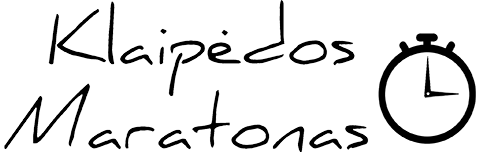 VARŽYBŲ VIETA IR LAIKAS2021-06-13Smiltynė; Smiltynės JachtklubasSmiltynės g. 25, Klaipėda ( 55° 41.847 N 21° 07.250 )DALYVIAI:Dėl valstybės apribojimų galimas maksimalus varžybų dalyvių skaičius : 300 .Renginio vietoje žiūrovai negalimi. Draudžiama dalyvauti pajutus Covid-19 simptomus.Dalyviai pagal galimybes turi laikytis saugaus kontakto.Varžybose galės dalyvauti pirmi 300 dalyvių kurie pilnai atliks registraciją ir gaus patvirtinimą.Vaikų bėgimas neįvyks.PROGRAMA:•	8:00 pradedama registracija ir numerių dalinimas•	9.20 Maratono ir Pusmaratonio startas•	12:50 Maratono, Pusmaratonio distancijų apdovanojimai•	13:20 5 km ir 10 km distancijų startas•	14:30 5 km ir 10 km distancijų apdovanojimai•	15:20 – prasideda laisva programa: Jūra, Delfinariumas, Jūrų muziejus ir kur tik akys vedaATVYKIMAS:Rekomenduojame atvykti bent ± 1val. prieš startą.Susiplanuokite kelionę, pagal kelto tvarkaraštį: https://www.keltas.lt/tvarkarastis/Rekomenduojamas atvykimas:1.	Atvykimas iki senosios perkėlos2.	Persikėlimas į Smiltynę3.	800 m į kairę pusę iki Smiltynės JachtkluboNUMERIAI:Dalyvių numeriai bus atiduodami tik renginio vietoje, birželio 13d. nuo 8:00 iki 13:10 val.Renginio vietoje registracija nebus vykdoma.Kiekvienas dalyvis turi būti pasitikrinęs sveikatą. Sveikatos pažyma renginio vietoje nebus tikrinama.Kiekvienas dalyvis varžybose privalo turėti ant marškinėlių tvarkingai pritvirtintą numerį su davikliu. Numeris turi būti ant marškinėlių priekio (krūtinės), aiškiai matomoje vietoje.DAIKTŲ SAUGOJIMAS: daiktai turi būti atiduodami tvarkingai užsegtame krepšyje, jog daiktai neišsimėtytu.PARKINGAS:Labai prašome mašinas palikti Klaipėdoje, kadangi Smiltynėje labai mažai parkavimo vietos.Visa informaciją apie parkingo zonas ir mokesčius: http://senoji.klaipedatransport.lt/maps/Parkomatai.php Senosios perkėlos kelto tvarkaraštis: https://www.keltas.lt/tvarkarastis/ Viešojo transporto schema ir autobusų judėjimas realiu laiku: http://www.klaipedatransport.lt/lt/naujienos/Vaziavimas-90  